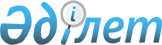 О мерах по завершению строительства и вводу в действие Кустанайского спиртового завода
					
			Утративший силу
			
			
		
					Постановление Правительства Республики Казахстан от 29 января 1996 г. N 116. Утратило силу - постановлением Правительства РК от 23 апреля 1997 г. N 647 ~P970647.



          В целях завершения строительства, обеспечения поступления
инвестиций, организации производства спирта на уровне передовых
технологий и современных методов управления Правительство Республики
Казахстан постановляет:




          1. Принять предложение Государственного комитета Республики
Казахстан по управлению государственным имуществом и акционерной
компании "Тагам" по завершению строительства и передачи ей в
управление Кустанайского спиртового завода с последующей
приватизацией, в том числе с привлечением других инвесторов на открытом
аукционе под контролем Государственного комитета Республики Казахстан
по приватизации.




          2. Государственному комитету Республики Казахстан по управлению
государственным имуществом:




          заключить контракт с акционерной компанией "Тагам" на право
управления Кустанайским спиртовым заводом, предусмотрев в нем
обязательства акционерной компании "Тагам" о завершении его
строительства, по управлению производственной деятельностью, включая
урегулирование финансовых вопросов по договорам, заключенным до
принятия настоящего постановления;




          определить представителя Правительства по осуществлению контроля
за исполнением акционерной компанией "Тагам" условий контракта на
управление Кустанайским спиртовым заводом, а также координации
деятельности государственных органов по реализации настоящего
постановления доложить Правительству в апреле и июле 1996 года.





     Премьер-Министр
  Республики Казахстан


					© 2012. РГП на ПХВ «Институт законодательства и правовой информации Республики Казахстан» Министерства юстиции Республики Казахстан
				